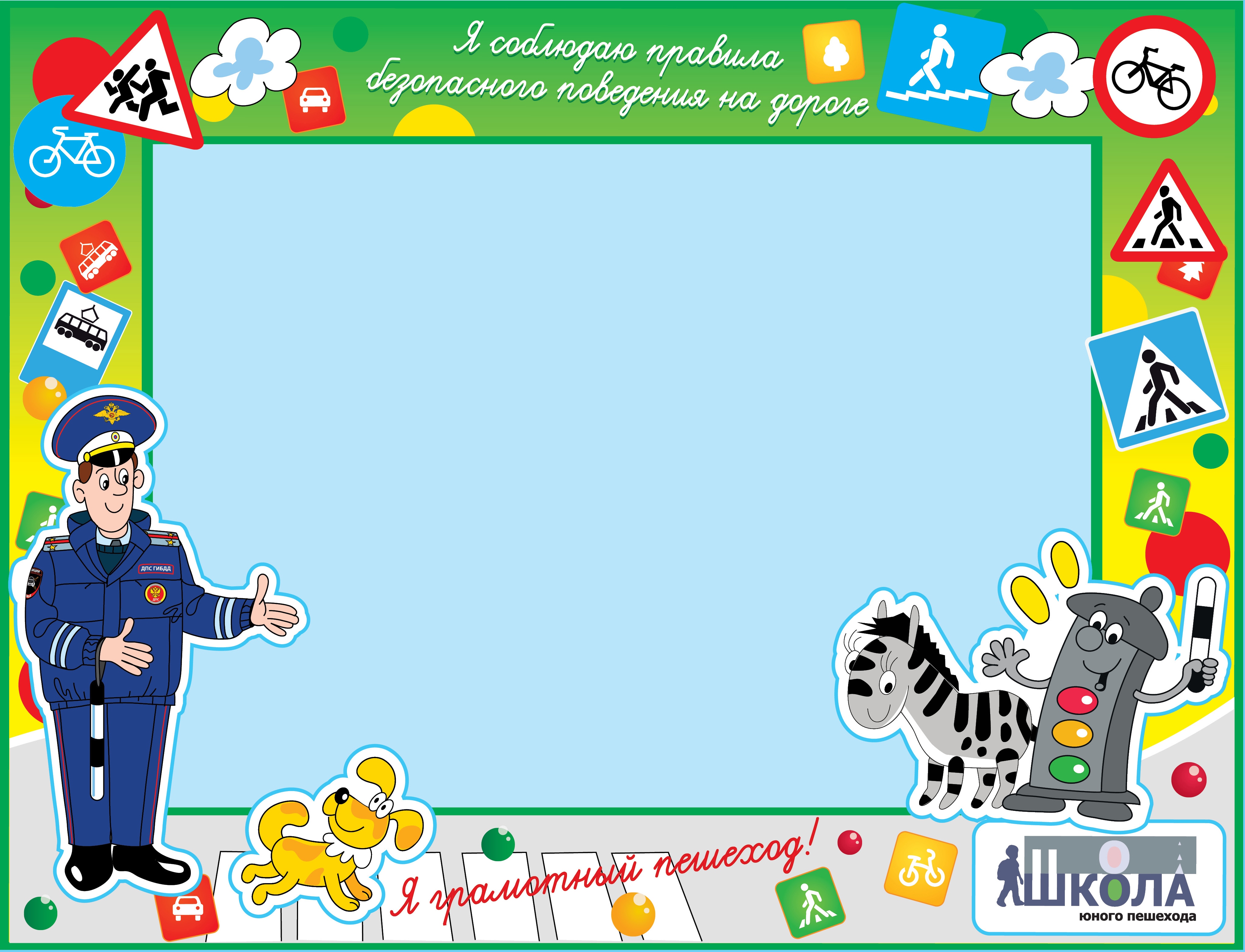 Муниципальное бюджетное общеобразовательное учреждение   «Промышленновская средняя общеобразовательная школа №56»                        Технологическая карта внеурочного занятия     «Безопасные дороги – юным пешеходам»                                                                                                  Выполнила:                                                          Сахновская Валентина Константиновна, учитель начальных классовПромышленная 2020Направление внеурочной деятельности: духовно-нравственноеНазвание программы внеурочной деятельности:  «Я – гражданин России»ФИО учителя (педагога), должность, полное название ОО: Сахновская Валентина Константиновна, учитель начальных классов, Муниципальное бюджетное общеобразовательное учреждение «Промышленновская средняя общеобразовательная школа №56» Тема занятия:  «Безопасные дороги – юным пешеходам»Цели занятия: Расширение знаний детей по ПДД и привитие навыков их соблюдения.Задачи:Способствовать осмысленному восприятию знаний по правилам дорожного движения;Обогатить словарный запас детей понятиями по ПДД;Способствовать развитию наблюдательности, внимания.;Содействовать активизации мышления в решении определённых ситуаций.Перечень оборудования к занятию: толковые словари, демонстрационные таблицы по ПДД: "Знаки" и "Движение пешеходов по правилам".                                           Ход занятия                                                                                          Приложение 1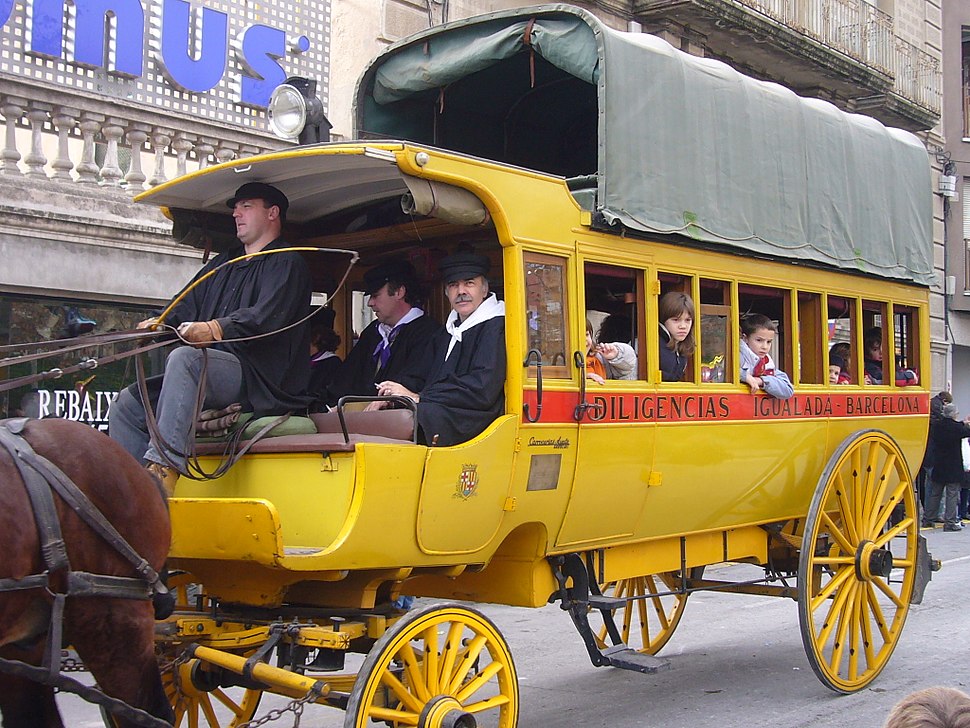 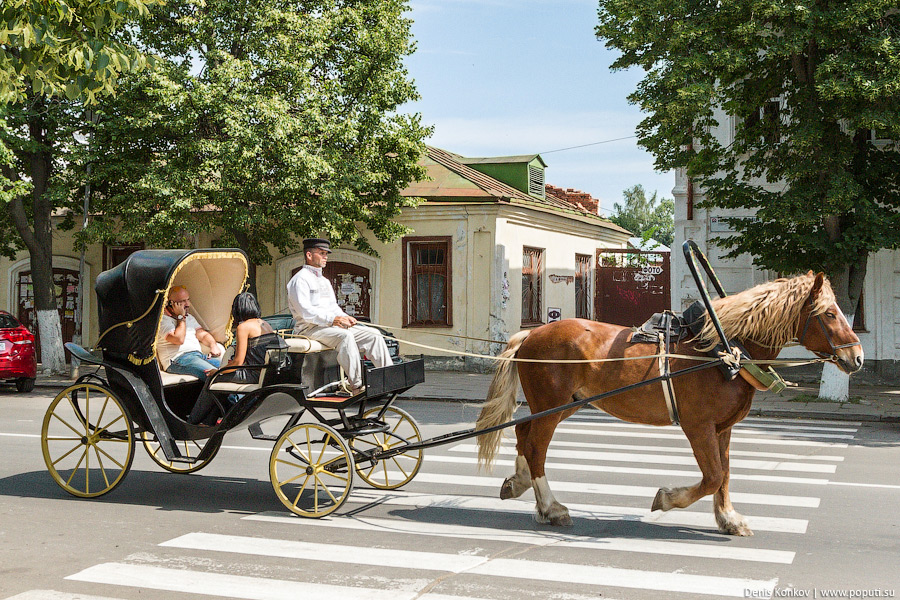                                                                                           Приложение 2Движение - по тротуару, зебре, дороге.По правому краю везде.Если идёшь по дороге,Транспорт навстречу тебе.                    ***Ночью идёшь по дороге, обочине?Правило первое ты применяйФонарь держи в руке своейИ путь им освещайПолоска отражательОчень важна!Для отражения света фарОна, мой друг, нужна!                ***Зебра и светофор - чтоб перейти дорогу.Запомни, что они - друзья они тебе помогут.Глаз зелёный горит - иди смело путь открыт.Жёлтый свет предупрежденье,Жди сигнала для движенья.Красный свет - не твой,Подожди, постой!Перед зеброй ты стоишь,Сначала влево глядишь.До середины успеть - Вправо нужно посмотреть.                ***Троллейбус и автобус сзади обходи.Нет движения транспорта?Двигайся, иди.Дождись, трамвай уехал,Тогда, дружок, иди!Торопишься? СпередиСей транспорт обходи.Помни! За движением.В "оба" гляди.            ***Лишь по тротуаруИли переходуДвижение по четыре в колонне детейВпереди и сзади с красными флажкамиИдти всем веселей.Ночью фонарики. Белый - впереди.Красный сзади включают.Так безопасно детей провожают.По обочине движение допускаетсяВ ночное время - строго запрещается.                ***Знаешь, друг мой, у детей пешеходовЕсть строгий запрет.Не выбегать, не выходитьВнезапно на дорогу.Машины быстро тормозить, конечно, не могут.Стоять на переходе "считать ворон" опасно.Кто с таким запретомНе может быть согласен?Дошкольника следует убедить:Один ты? Нельзя переходить!Со взрослым за руку движениеТебе открыто, без сомнения.                                                                                          Приложение 3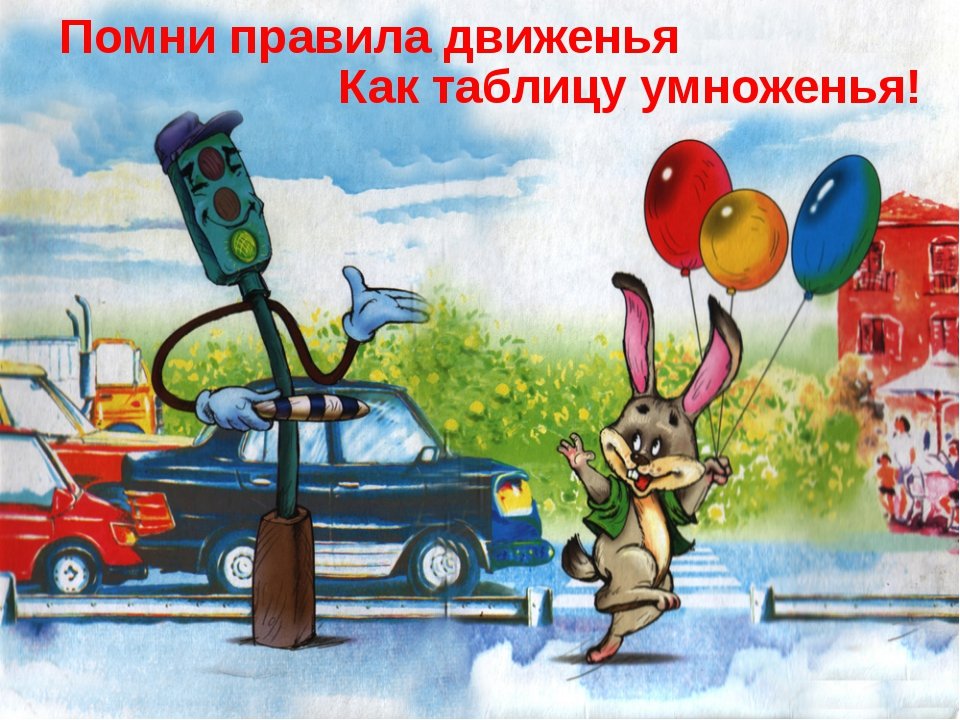 Сказка "В гости без правил"Зайчонка Куцый Хвост пригласил его друг Ёжик по имени Носик. Ёжик жил в лесном городишке, где Глупый Правитель города отменил все правила движения. Как их и не было! Зайчонок даже обрадовался. Поступай как хочешь! Он втиснулся в троллейбус, оттолкнул других зверушек. Билета не купил, зато громко смеялся. На остановке выскочил и стал обходить троллейбус спереди. Чуть под колёса не попал! А вот и Светофор. Он моргнул красным глазом, и Куцый Хвост побежал через дорогу. Машина еле успела затормозить. На тротуаре было много народу. Отталкивая всех, Зайчонок помчался по левой стороне. Рыжий Лис шёл навстречу. Куцый Хвост врезался в него. К другу он пришёл с шишкой на лбу.                                                                                            Приложение 4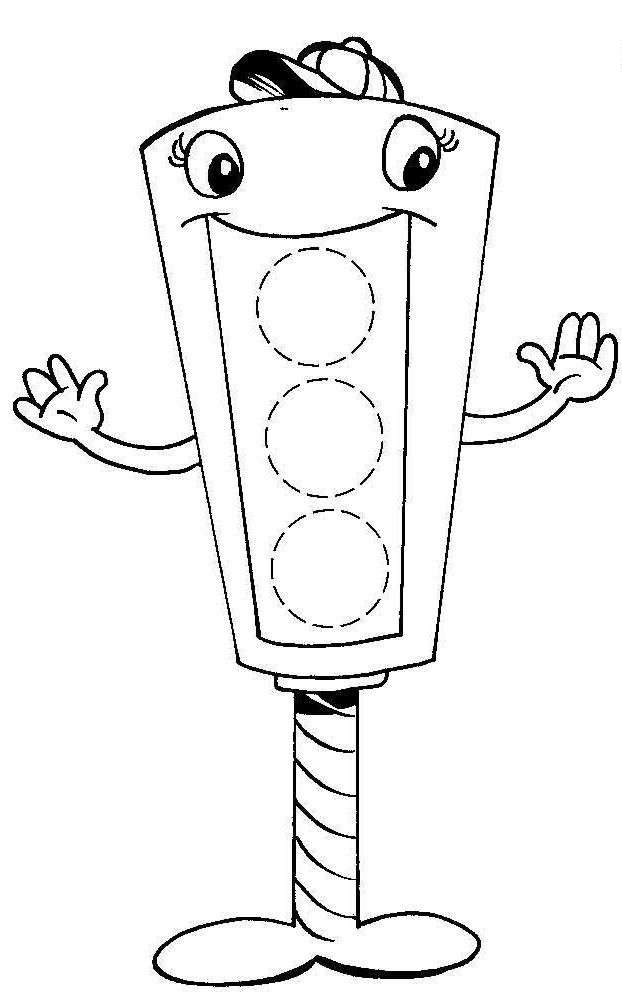 ЭтапыДеятельность учителя   Деятельность учащихсяУниверсальные учебные действия1. Организационный момент1. Делит класс на две группы.2. Читает:Дети, быстро соберитесь,Улыбнитесь, подтянитесь.Мы сегодня - пешеходы.Вместе в путь отправимся.Если постараемся,То с дорогой справимся.1. Организовывают круглый стол, выбирают регулировщика. Коммуникативные: -умение договариваться.2. Актуализация знаний1. Кто такой пешеход?2. Рабочий на дороге - пешеход?На интерактивной доске определения:Пешеход - лицо, находящееся вне транспортного средства на дороге и выполняющее работу на ней.3. Обращает внимание на название темы. Подумаем, что мы будем изучать и для чего.4. Дадим определения понятиям. Воспользуемся толковыми словарями.5. Какой будет цель нашего занятия?подчёркивает, что должны изучить правила для детей - пешеходов, осмыслить их значение, учиться выполнять.1.Дают определение.2. Нет, так как у него специальная форма.Читают, осмысливают.3. Дают разные ответы.4. "Регулировщики" вытягивают по два понятия. Со своей группой ищут определения (за правильный ответ - 1 балл). По очереди отвечают.Понятия:Правильный - такой, какой нужно.Правила - точное определение того, что нужно делать в конкретной ситуации.ПДД - документ, который самым подробным образом описывает условия безопасности движения, регламентирует действия.Регулировщик - лицо наделённое полномочиями по регулированию дорожного движения с помощью установленных сигналов. 5. Дают ответы.Регулятивные:-умение осуществлять личностную рефлексию.Регулятивные:-осваивают способы решения проблемы.3. Усвоение новых знаний.Даже в древние годы были пешеходы. Шли себе, всё шли и шли. Пролетали годы. Целые столетия.И тысячелетия.1. Как вы думаете, всегда ли нужны были пешеходные правила.2. Совершим экскурсию в прошлое.Люди ездили на повозках (приложение 1).Каждая группа делает выступления об истории возникновения ПДД для пешеходов.3. Современный пешеход - участник сложного движения. Одна треть всех ДТП связано с нарушениями со стороны пешехода. А ведь существуют ПДД для пешехода. Построены тротуары, специальные дорожные знаки, размечены переходы, даже "лежачие полицейские" имеются. Созданы подземные переходы.4. Существуют определённые правила движения для детей-пешеходов.Знай правила движения,Как таблицу умножения.Даёт каждой группе по три правила. Подберите стихи к каждому правилу (приложение 2) (тексты на партах)1 правило:Двигаться по пешеходным переходам, тротуарам, дороге - с правой стороны.2 правило:Движение в тёмное время суток.3 правило:Переход дороги.4 правило;При выходе общественного транспорта...5 правило:Движение групп детей.6 правило:Пешеходам запрещено.5. Предлагает зачитать стихи вслух и обращает внимание на знаки (демонстрационный материал "Знаки").1. Правила для пешеходов стали нужны, когда появился транспорт.2.За выступление (1 балл).1 группа: Ребята, было время, когда не было машин. По улицам двигались экипажи с продуктами, разными предметами. Пассажиры - в повозках, каретах, дилижансах. Улицы были едины для пассажиров и пешеходов. Правил не было! Пешеходы часто попадали под колёса, погибали. Пётр I в 1863 году издал указ запрещающий бить пешеходов бичами. Для пешеходов создали тротуары. 2 группа:А вот разметку на дорогах гораздо позже придумали, с появлением машин. Стали создаваться и правила движения. Появились семафоры, которые имели два цвета: красный и зелёный. Первый - в Лондоне. Позже люди прибавили желтый цвет. В 1929 году появился первый светофор. 3. Дети слушают.4. Подбирают стихи к каждому правилу.5. Читают правило и стих.Коммуникативные: -умение слушать учителя.Коммуникативные:-формирование умения слушать и понимать других4. Этап творческой деятельности.1. Послушайте сказку "В гости без правил" (приложение 3).-Какие ошибки допустил Куцый Хвост?1. Команды отвечают по очереди (по 1 баллу).Ответы:1) Нельзя толкаться, заходя в общественный транспорт;2) Необходимо покупать билеты;3) Нельзя громко разговаривать в общественном транспорте;4) Трамвай следует обходить сзади;5) Красный свет - перехода нет;6) Двигаться по тротуару справа;7) Нельзя отменять ПДД.Личностные:-формируются умения оценивать поступки в соответствии с определённой ситуацией.5. Проверка усвоения новых знаний.Рефлексия.Закончите рифмовку:1) Для перехода тебя ждёт...2) Переходи улицу, но не напролом, а по перекрёстку под...3) Красный свет - хода...4) Зелёный свет жди и быстрей...5) Пусть сами ведут ноги по...6) Переходишь ты дорогу...тебе в подмогу.7) Ночью по обочине плетёшься, как-нибудь. Ты включить...,друг мой, не забудь.8) Безопасный путь ведёт вас в...9) Переход колонной? Не спеши пока! Не забыли взять с собой...10) Правила движения выполняй без...Подведём итоги, посчитаем баллы.Проигравших нет!Тот, кто многое узнал,Включи зелёный свет.В голове, коль знаний нетВключите красный свет.Желтый свет горит - повторить велит!Дети отвечают хором, по очереди.пешеходный переход.прямым углом.нет.иди.правой стороне дороги.светофорфонарикподземный переход.два флажка.промедления.Ребята закрашивают нужный круг  на рисунке светофора (приложение 4) и поднимают.Личностные:-формирование умения рифмоватьЛичностные:-формирование умения оценивать свою деятельность